（一）重大项目建设领域基层政务公开标准目录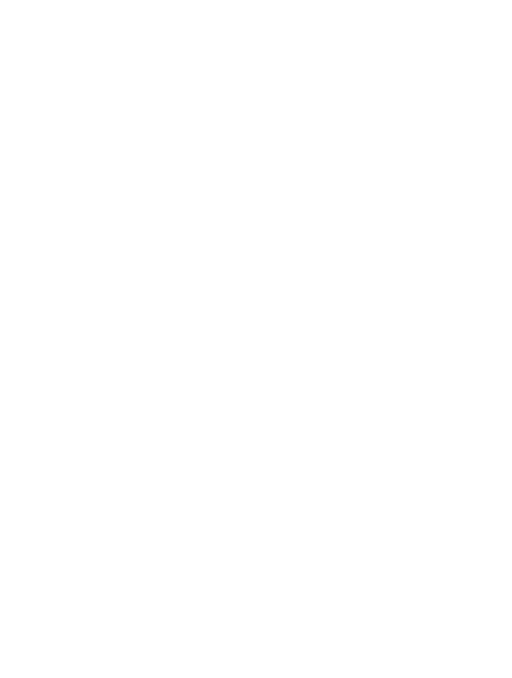 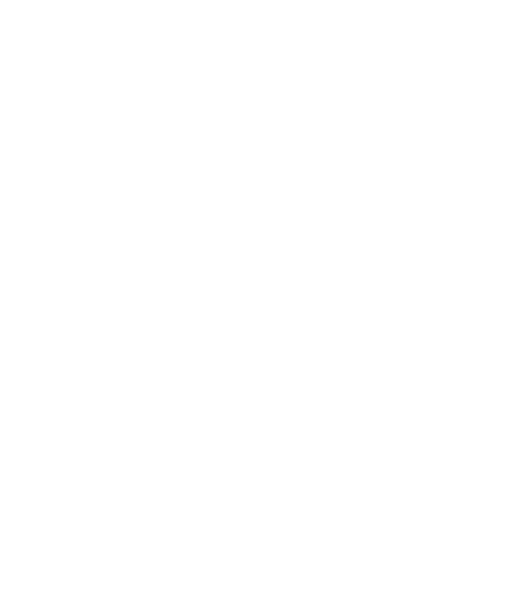 